John A. Crookshank Elementary School School Advisory CouncilNovember 18, 20204:00-5:00 pmAgenda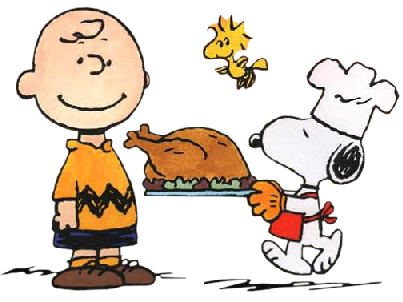 Welcome and IntroductionsVote on September’sTreasurer’s ReportPrincipal’s AgendaTitle 1New BusinessOther Business Next SAC Meeting Date: December 16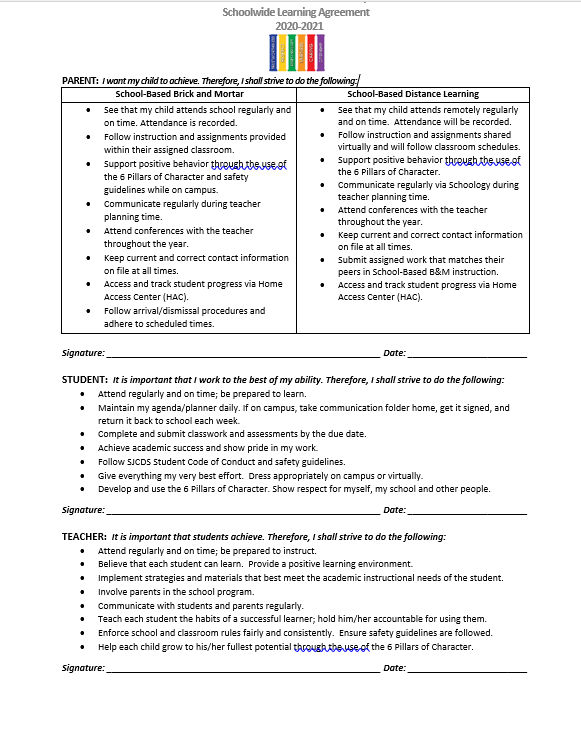 